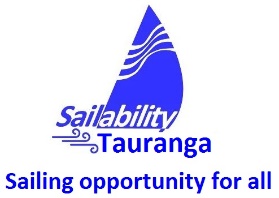 Please take note of the following requirements when entering the 2019 Hansa Class 303 and Liberty National Championships Your boats will need to comply with the Hansa Association rules [including bow (for towing) and stern lines].You need to provide documentation/certificate to show that your Hansa 303 or Liberty and support boats’ have insurance cover of $1 000 000 to cover yourself and other boats (3rd party insurance) in the marina area. Note :This is a Tauranga Marina Society expectation because sailors will get into and out of boats in the marina and boats towed to and from the race area. Your Sailability club will have insurance cover and evidence of this will be sufficient.Other Marina Society rules include 	-   no sailing within the marina 					-   towing speed - no wake-   everyone (sailors and non sailors) wear life jackets while in the marina Please provide the following additional information for the organising committee so that we can attempt cover any needs you may have.Support boatsBoats will be towed to and from the marina by patrol boats/support boats which can be launched at the public boat ramp but moored within the marina overnight.I will be providing my own support boat.				YES		NOWhat health issues/disabilities do you have that we should be aware of?	Hoist/CraneI will require a hoist/crane facility.					YES		NO  AccommodationWhile we expect you to arrange your own accommodation, limited space MAY be available for motor homes (with self containment stickers/certificates) to park close to the TYPBC clubhouse   I would like parking space for a self contained motor home.		YES		NOSizeRegatta T shirtsWe are looking at providing regatta T shirts (cost included or at low cost). This is only an expression of interest (not an order). 	I would be interested in buying a T shirt.				YES		NO	Size		X Lge		Lge adult		Adult  Sm adultWhat support do you require from us?Please send this information to Peter Dallimore